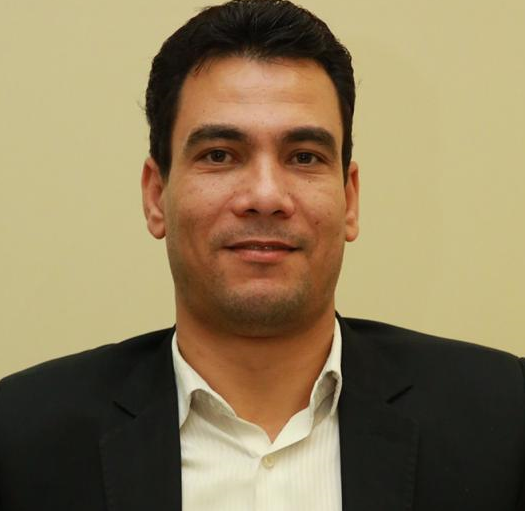 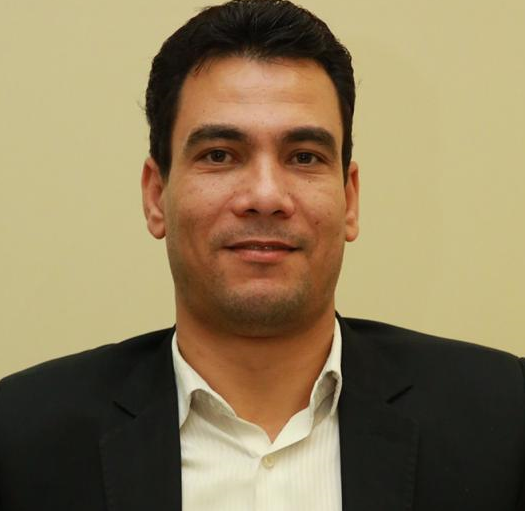 Date of Birth:		6 Jul 1981Nationality:		EgyptianAddress:	       Smaanoud-Al-Gharbiya-Egypt Mobile:		+20 1062399144    +201025060624E-mail:		H2mdy.H2mdy@Gmail.comCurrent JobAssistant Lecturer of  Records  and Libraries 
Faculty of Arabic Language In MenoufiaAl-Azhar University– EgyptPersonal SummaryRecords Lecturer and Libraries Assistant، Al-Azhar University– Egypt I am an individual excited who has experience and information awareness in the field of documents, libraries and archives.Lecturer and expert in libraries, documents, archives, and transformation of digital systems. I am very professional with a focus on detail, organizational skills, coordination and excellent reporting.CertificationsF Phd:in the management and archiving of electronic documents in the Sheikh of Al-Azhar Al-Sharif - an Analytical Study Evlauation 2018.Master Degree: in Digital Information Services 2017 Appreciation: Excellent with university course and exchange between universitiesPre-Masters from the Faculty of Humanities / Al-Azhar University with a good grade in 2014BSc. Department of documents and libraries 2004, very good with honorsDiploma of Education from Al - Azhar University with a good grade for the year 2010Diploma of Education - Tanta University with a good grade for the year 2011Career ObjectiveTo join a progressive organization and be part of its success using my strong analytical, coordination and decision making skills and commitment to perform quality work.To learn, excel and grow, chasing all opportunities to diversify my areas of expertise for broad-ranging experience and versatility.Work ExperienceAssistant Lecturer, Department Of Documentation And InformatFaculty Of Arabic Language Al-Azhar University Branch Shbeen El Koom, Menoufia 03/2019 – Current Expert in Archiv Teaching Assistant e and developer in Ras-Alkhaimh Palace Archive. Assistant Lecturer, Department Of Documentation And InformatFaculty Of Arabic LanguageAttend conferences in the field of documents and libraries.Participation in the program of digital transformation – In the College of Graduate Studies - Al-Azhar UniversityWorked as a library specialist at Al-Azhar Institute in the period from 2006 to 2012Trainings ICDLComputer Course in Tanta University.The technical aspects of the library's information vessels in the administration of educational training in the Azhar institutes sector in the period from 4/3/2007 until 17/3/2007 at Mansoura Institute.Electronic archiving course from ZAD electronic archiving Intelligent electronic paging management from the International Library and Information CenterCourse of Analysis of Records and Manuscripts, 2019, Institut français d’archéologie orientale IFAOIndexing and classification of libraries - Center of Professor Dr. Said Dawood 2017Course in o subject analysis and Microfilm t2017Workshop Mitadata  (CDs – DVDs) ، Global Access Training 2019.Quality and Accreditation Courses at the National Organization for Quality Assurance and Accreditation of Institutions Higher Education in Cairo:  Strategic Planning , Description of programs and decisions and evaluation of learning outcomes - colleges and institutes of higher education , Self-assessment and quality assurance - higher education institutionsLanguagesFluent in oral and written Arabic (Native Language)Fluent in oral and written EnglishComputer SkillsFamiliar with most Microsoft applications with advanced level in MS Windows OS, MS Word, MS Excel, MS Outlook, MS Project, MS PowerPoint.Fluent in dealing with automated systems in libraries    Fluent in Analysis of archives and dealing with archival software and applicationsPersonal AttributesAttention to detailsStrong analytical, research and problem solving skillsStrong drive and initiativeStrong Communication and team work skillsCollaborative approachQuality & task orientedWell organized and preciseFast learnerHard worker & CommittedRefrances:Professor. Dr. ashraf abdalmohsen                          Professor. Dr.reda alngarProfessor. Information Science                         Professor. Ibrary& Information        Faculty of Arts                                               Faculty of Arabic language beni suef university.Egy                                                  AL-Azhar university. EgyMob.+01272121003                                                Mob.+01009441959E- mail. dr.ashraf2000@yahoo.com                       . E- mail. dr.red20@yahoo.comProfessor. Dr. omnia sadekProfessor. Ibrary& InformationFaculty of Arts. Menoufia university. EgyMob.+01001556801E- mail. osadek@idsc.net.egAll Certificates can be sent upuon request 